Publicado en Zaragoza el 22/02/2021 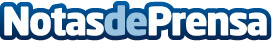 Infocopy impulsa la transformación digital de los negocios gracias a las soluciones de KyoceraKyocera es el HUB de soluciones de gestión de datos que optimiza la eficiencia de los procesos empresariales, mejorando la competitividad y los resultados de todo tipo de compañíasDatos de contacto:Diego Laurenti Anso976 40 30 00Nota de prensa publicada en: https://www.notasdeprensa.es/infocopy-impulsa-la-transformacion-digital-de Categorias: Nacional Telecomunicaciones Emprendedores E-Commerce Recursos humanos Digital http://www.notasdeprensa.es